Name of Journal: World Journal of Clinical OncologyManuscript NO: 87980Manuscript Type: CASE REPORTRapid transformation of branched pancreatic duct-derived intraductal tubulopapillary neoplasm into an invasive carcinoma: A case reportYamamoto K et al. Progression of ITPN into invasive carcinomaKenta Yamamoto, Yutaka Takada, Takuya Kobayashi, Ryo Ito, Yuka Ikeda, Shogo Ota, Kanna Adachi, Yukari Shimada, Motohito Hayashi, Toshinao Itani, Satsuki Asai, Kojiro NakamuraKenta Yamamoto, Yutaka Takada, Takuya Kobayashi, Ryo Ito, Yuka Ikeda, Shogo Ota, Kanna Adachi, Yukari Shimada, Motohito Hayashi, Toshinao Itani, Department of Gastroenterology and Hepatology, Kobe City Nishi-Kobe Medical Center, Kobe 651-2273, Hyogo, JapanSatsuki Asai, Department of Pathology, Kobe City Nishi-Kobe Medical Center, Kobe 651-2273, Hyogo, JapanKojiro Nakamura, Department of Surgery and Gastroenterological Surgery, Kobe City Nishi-Kobe Medical Center, Kobe 651-2273, Hyogo, JapanAuthor contributions: All authors made substantial contributions to the study design and data analysis and interpretation; All authors drafted the manuscript, revised it critically for important intellectual content, and read and approved the final version of the manuscript to be published.Corresponding author: Yutaka Takada, MD, PhD, Doctor, Department of Gastroenterology and Hepatology, Kobe City Nishi-Kobe Medical Center, 5-7-1 Koujidai, Kobe 651-2273, Hyogo, Japan. ichigojellylike@gmail.comReceived: September 5, 2023Revised: November 22, 2023Accepted: Published online: AbstractBACKGROUNDIntraductal tubulopapillary neoplasm (ITPN) is a rare disease accounting for approximately 3% of all intraductal pancreatic tumors, with intraductal papillary mucinous neoplasm (IPMN) being one of the most common differential diagnoses. Both ITPN and IPMN display slow growth. A branched pancreatic duct type is commonly observed in IPMN, whereas ITPN derived from the branched pancreatic duct has been reported in a limited number of cases; hence, its pathogenesis remains unclear.CASE SUMMARYHere, we present the case of a patient with ITPN localized in a branched pancreatic duct, with poorly controlled irritable bowel syndrome. A contrast-enhanced computed tomography scan of the abdomen incidentally revealed a 5-mm oligemic nodule-like change in the body of the pancreas. Endoscopic ultrasound (EUS) indicated a 10-mm hypoechoic mass without any cystic structures that had grown within 2 mo. EUS-guided fine needle aspiration was performed for definitive diagnosis, and the findings suggested ductal papillary carcinoma. Distal pancreatectomy was performed, and the tumor was pathologically diagnosed as ITPN with an invasive cancerous component, pT3N1aM0, pStage IIB (International Cancer Control, 8th edition). The patient underwent treatment with postoperative adjuvant chemotherapy (S-1 monotherapy); however, relapse was observed 1 year and 10 mo after surgical resection, and subsequent treatment involving a combination of chemotherapy and radiotherapy was administered. Maintenance therapy has since facilitated a stable disease state.CONCLUSIONRegardless of the microscopic size of the neoplasm, early diagnosis of ITPN with EUS-guided fine needle aspiration and surgical resection are crucial.Key Words: Intraductal tubulopapillary neoplasm; Pancreatic tumors; Neoplasia; Carcinoma; Pancreaticoduodenectomy; Case reportYamamoto K, Takada Y, Kobayashi T, Ito R, Ikeda Y, Ota S, Adachi K, Shimada Y, Hayashi M, Itani T, Asai S, Nakamura K. Rapid transformation of branched pancreatic duct-derived intraductal tubulopapillary neoplasm into an invasive carcinoma: A case report. World J Clin Oncol 2023; In pressCore Tip: Intraductal tubulopapillary neoplasm (ITPN), a relatively rare intraductal pancreatic cancer, is frequently derived from the main pancreatic duct rather than from the branching ducts. Although tumors with larger diameters are more likely to develop into cancer, we reported a case of small ITPN originating from a bifurcated pancreatic duct rapidly developing into invasive cancer. The tumor was diagnosed and managed with endoscopic ultrasound-guided fine needle aspiration and surgery. However, relapse occurred 1 year and 10 mo postoperatively and was managed using chemotherapy and radiotherapy. Our case suggests the importance of early diagnosis and surgical resection even of a small ITPN.INTRODUCTIONIntraductal tubulopapillary neoplasm (ITPN) is a recently reported type of intraductal pancreatic tumor[1,2]. ITPN is extremely rare, accounting for approximately 3% of all intraductal tumors; its pathogenesis remains unclear[1]. Most ITPNs have a primary pancreatic ductal origin, while those growing exclusively in the branching duct are rare[3]. Despite ITPN being considered a precursor to invasive ductal adenocarcinoma, with 70% of cases associated with adenocarcinoma at diagnosis[4,5], ITPN progresses more slowly than conventional pancreatic ductal carcinoma. Further, even with invasive lesions, the prognosis is generally better than that for ductal carcinoma.Herein, we present the case of a 59-year-old male with ITPN localized in a branched pancreatic duct.CASE PRESENTATIONChief complaintsA 59-year-old male was admitted to our hospital with a 3-4-year history of diarrhea and abdominal pain.History of present illnessHe had intermittent abdominal pain in the lower abdomen.History of past illnessHe was taking medication for irritable bowel syndrome, which was poorly controlled.Personal and family historyHe had no family history of malignancy.Physical examinationThe abdomen was soft and flat and showed no tenderness.Laboratory examinationsBlood tests on admission showed an increased alkaline phosphatase level (363 IU/L, normal range: 38–113 IU/L); however, no other hepatobiliary enzyme levels were elevated. The tumor markers carcinoembryonic antigen and carbohydrate antigen 19-9 were within normal limits (Table 1).Imaging examinationsContrast-enhanced computed tomography of the abdomen incidentally revealed a 5-mm nodule-like mass in the pancreatic body. The nodule was not contrast-enhancing in the arterial phase and was faintly contrast-enhancing in the late phase (Figure 1A and B). Magnetic resonance imaging findings indicated a slightly high-intensity signal on diffusion-weighted images in the same area as that identified on computed tomography. However, identification of obvious neoplastic lesions or abnormal signal areas using T1- weighted and T2-weighted images and dynamic studies was difficult, and there was no change in the caliber of the main pancreatic duct (Figure 1C and D). Endoscopic ultrasound (EUS) performed 2 mo after the initial consultation revealed a 10-mm hypoechoic mass without a cystic structure in the body of the pancreas (Figure 2A). Using Sonazoid® (GE Healthcare, Chicago, IL, United States), a contrast agent, the hypoechoic mass was identified as a hypovascular mass without contrast effect (Figure 2B).Further diagnostic work-upBecause of the rapid increase in size within a short period and the possibility of malignancy, we performed EUS-guided fine needle aspiration (EUS-FNA) to obtain a definitive diagnosis. Histopathological examination revealed an atypical epithelium with papillary growth without a mucinous component. Some of the epithelium showed strong nuclear atypia, raising suspicion of an intraductal papillary carcinoma (Figure 2C and D). This was considered an indication for surgery, and a combined distal pancreatectomy and splenic resection were performed 5 mo after the initial detection of the tumor. Macroscopically, a 4 mm × 4 mm borderline brownish nodule and surrounding fibrosis measuring 12 mm × 8 mm × 12 mm were observed at a distance of 3.5 cm from the proximal lateral section of the pancreatic tail. No continuity with the main pancreatic duct was observed, and there was no dilation of the main pancreatic duct or notable changes in the surrounding pancreas (Figure 3). Microscopically, the tumor was located within the branched pancreatic duct and exhibited intraductal tubulopapillary growth with stromal invasion around the branched pancreatic duct (Figure 4A and B). There was no mucus production or cyst formation, and immunohistochemistry was positive for Mucin 1 (MUC1), negative for MUC2, partially positive for MUC5AC, and positive for MUC6 (Figure 4C-F). Mild perineural invasion but no lymphatic or venous invasion with two direct infiltrations in the peripancreatic lymph nodes were observed. Both dissection and pancreatic margins were negative.FINAL DIAGNOSISThe pathological diagnosis was ITPN (pT3N1aM0, pStageIIB, according to the eighth edition of the Union for International Cancer Control) with an invasive cancer component. The patient had no postoperative complications and was discharged from the hospital on postoperative day 13.TREATMENTThe patient underwent treatment with postoperative adjuvant chemotherapy [S-1 monotherapy (80 mg/day)] for 6 mo following the treatment protocol for pancreatic cancer in Japan, and recurrence-free survival was maintained for 10 mo.OUTCOME AND FOLLOW-UPMagnetic resonance imaging performed at 1 year and 10 mo postoperatively revealed recurrence in the retroperitoneal lymph nodes at the surgical site (Figure 5). This postoperative recurrence was treated with oral S-1 in combination with radiation therapy (S-1: 120 mg for 4 wk, 100 mg for 2 wk, and 80 mg for 2 wk), and a reduction in the tumor size at the site of recurrence was observed. Following completion of radiotherapy (total 50 Gy), gemcitabine plus nab-paclitaxel (1000 mg/m2, 125 mg/m2) therapy was continued. To date, 2 years and 6 mo postoperatively, the patient’s condition has remained in a stable state of disease[6].DISCUSSIONITPN was described for the first time in 2009 by Yamaguchi et al[1] and is characterized by papillary growth in the pancreatic duct without mucous production, unlike intraductal papillary mucinous neoplasm (IPMN), which typically involves excessive mucin production. ITPN is a highly rare disease, with a frequency of 0.9% among pancreatic exocrine tumors and 3% among intraductal tumors[1]. The average patient age is 58 (25–82) years, and there are no sex differences[1,7]. The 5-year survival rate of ITPN is 81.5%, which is higher than that of pancreatic ductal carcinoma[3]. This type of tumor tends to grow slowly, and the average tumor diameter at the time of detection is 4.5 (0.5–15 .0) cm[4].ITPN is frequently compared to IPMN. Both are intraductal pancreatic tumors with a common intraductal growth pattern and the potential for malignant transformation; however, ITPN and IPMN differ in their immunohistological features. In the gross view, ITPN is a tumor that fills, expands, and proliferates in the pancreatic duct[1,2]. Although the caudal pancreatic duct may dilate due to its obstruction, the tumor does not have a cystic appearance or mucus deposits as in IPMN[1,2]. The Vaters papilla is not enlarged, and mucus outflow is not as observed in IPMN[1,2].In IPMN, branched pancreatic duct types are common (88%), whereas in ITPN, this is a relatively rare feature (14%)[8]. Additionally, IPMN is positive for MUC5AC in all subtypes, including the oncocytic subtype. Conversely, ITPN is positive for MUC1 and MUC6 and negative for MUC2 and MUC5AC[9], which is consistent with our findings.Surgical resection is the recommended treatment for ITPN[1,4,7,10]. Date et al[10] reported that among 37 patients with ITPN, the 1-year, 3-year, and 5-year overall survival (OS) rates after surgery were 97.3%, 80.7%, and 80.7%, respectively. Patients with ITPN-associated carcinoma had a favorable 5-year OS of 81.5% compared with the OS of those with ductal adenocarcinoma of the pancreas or IPMN-associated pancreatic cancer. Regarding ITPN prognosis, the recurrence-free survival rate tends to differ according to tumor size (< 4.0 cm vs > 4.0 cm) and Ki-67 labeling index (< 20% vs > 20%); however, these differences are not statistically significant[11]. Currently, there are no comprehensive reports on the efficacy of chemotherapy for ITPN. In the present case, when ITPN with invasive cancer was finally diagnosed, S-1 was administered as postoperative adjuvant chemotherapy following the standard treatment for conventional pancreatic ductal carcinoma in Japan[12]. It should be noted that the efficacy of S-1 for ITPN treatment is unknown.Our report described a rare case of ITPN originating from a branched pancreatic duct that was incidentally observed in imaging studies and diagnosed using EUS-FNA. In this case, the tumor was small (3 cm in diameter), and the Ki-67 labeling index was approximately 50%, although it varied depending on the site. Despite being microscopic, the tumor rapidly increased in size, and the resected specimen demonstrated an invasive cancerous component. Thus, despite the general tendency of ITPN to grow slowly, in this case, the tumor rapidly progressed to invasive cancer and recurred 1 year and 10 mo postoperatively. As the occurrence of ITPN in the branched pancreatic duct is extremely rare, the nature of the tumor remains unclear.CONCLUSIONBased on this case, we suggest that ITPN of the branched pancreatic duct type may have a worse prognosis than that of the main pancreatic duct. Further investigation of such cases is warranted. Moreover, early diagnosis of ITPN through EUS-FNA and subsequent surgical resection of the tumor are crucial. Further studies, especially multicenter studies, are required to validate our findings.ACKNOWLEDGEMENTSWe would like to express our appreciation to Dr. Yutaka Takada for his thoughtful guidance.REFERENCES1 Yamaguchi H, Shimizu M, Ban S, Koyama I, Hatori T, Fujita I, Yamamoto M, Kawamura S, Kobayashi M, Ishida K, Morikawa T, Motoi F, Unno M, Kanno A, Satoh K, Shimosegawa T, Orikasa H, Watanabe T, Nishimura K, Ebihara Y, Koike N, Furukawa T. Intraductal tubulopapillary neoplasms of the pancreas distinct from pancreatic intraepithelial neoplasia and intraductal papillary mucinous neoplasms. Am J Surg Pathol 2009; 33: 1164-1172 [PMID: 19440145 DOI: 10.1097/PAS.0b013e3181a162e5]2 Adsay NVKG, Kloppel G, Fukushima N. WHO Classification for Tumors of the Digestive Systems. In: Intraductal Neoplasms of the Pancreas. Bosman FT, Carneiro F, Hruban RH, Theise ND, editor. Lyon: IARC Publication, 2010: 304-3133 Fritz S, Küper-Steffen R, Feilhauer K, Sommer CM, Richter GM, Bosse A, Hennig R, Köninger J. Intraductal tubular papillary neoplasm (ITPN), a novel entity of pancreatic epithelial neoplasms and precursor of cancer: A case report and review of the literature. Int J Surg Case Rep 2019; 55: 187-191 [PMID: 30753991 DOI: 10.1016/j.ijscr.2019.01.036]4 Basturk O, Adsay V, Askan G, Dhall D, Zamboni G, Shimizu M, Cymes K, Carneiro F, Balci S, Sigel C, Reid MD, Esposito I, Baldaia H, Allen P, Klöppel G, Klimstra DS. Intraductal Tubulopapillary Neoplasm of the Pancreas: A Clinicopathologic and Immunohistochemical Analysis of 33 Cases. Am J Surg Pathol 2017; 41: 313-325 [PMID: 27984235 DOI: 10.1097/PAS.0000000000000782]5 Nabrinsky E, Baste CL, Gonzalez M, James E. Intraductal Tubulopapillary Neoplasm of the Pancreas Presenting as a Localized Pancreatic Tumor in a 52-Year-Old Woman: Focusing on a Rare Pancreatic Malignancy and Contrasting to Intrapapillary Mucinous Neoplasm. Cureus 2020; 12: e8548 [PMID: 32670685 DOI: 10.7759/cureus.8548]6 Eisenhauer EA, Therasse P, Bogaerts J, Schwartz LH, Sargent D, Ford R, Dancey J, Arbuck S, Gwyther S, Mooney M, Rubinstein L, Shankar L, Dodd L, Kaplan R, Lacombe D, Verweij J. New response evaluation criteria in solid tumours: revised RECIST guideline (version 1.1). Eur J Cancer 2009; 45: 228-247 [PMID: 19097774 DOI: 10.1016/j.ejca.2008.10.026]7 Kim H, Ro JY. Intraductal Tubulopapillary Neoplasm of the Pancreas: An Overview. Arch Pathol Lab Med 2018; 142: 420-423 [PMID: 29494224 DOI: 10.5858/arpa.2016-0405-RSR2]8 Fritz S, Klauss M, Bergmann F, Strobel O, Schneider L, Werner J, Hackert T, Büchler MW. Pancreatic main-duct involvement in branch-duct IPMNs: an underestimated risk. Ann Surg 2014; 260: 848-55; discussion 855-6 [PMID: 25379856 DOI: 10.1097/SLA.0000000000000980]9 Maghrebi H, Makni A, Rhaeim R, Zehani A, Bensafta Z. Intraductal Tubulopapillary Neoplasm: A New Entity in the Spectrum of Pancreatic Intraductal Neoplasms. J Clin Diagn Res 2017; 11: PD14-PD16 [PMID: 29207779 DOI: 10.7860/JCDR/2017/28596.10663]10 Date K, Okabayashi T, Shima Y, Iwata J, Sumiyoshi T, Kozuki A, Morita S, Hata Y, Noda Y, Nishioka A, Matsumoto M. Clinicopathological features and surgical outcomes of intraductal tubulopapillary neoplasm of the pancreas: a systematic review. Langenbecks Arch Surg 2016; 401: 439-447 [PMID: 27001682 DOI: 10.1007/s00423-016-1391-6]11 Kölby D, Thilén J, Andersson R, Sasor A, Ansari D. Multifocal intraductal tubulopapillary neoplasm of the pancreas with total pancreatectomy: report of a case and review of literature. Int J Clin Exp Pathol 2015; 8: 9672-9680 [PMID: 26464736]12 Uesaka K, Boku N, Fukutomi A, Okamura Y, Konishi M, Matsumoto I, Kaneoka Y, Shimizu Y, Nakamori S, Sakamoto H, Morinaga S, Kainuma O, Imai K, Sata N, Hishinuma S, Ojima H, Yamaguchi R, Hirano S, Sudo T, Ohashi Y; JASPAC 01 Study Group. Adjuvant chemotherapy of S-1 versus gemcitabine for resected pancreatic cancer: a phase 3, open-label, randomised, non-inferiority trial (JASPAC 01). Lancet 2016; 388: 248-257 [PMID: 27265347 DOI: 10.1016/S0140-6736(16)30583-9]FootnotesInformed consent statement: Written informed consent has been obtained from the patient to publish this paper.Conflict-of-interest statement: The authors declare no conflicts of interest.CARE Checklist (2016) statement: The authors have read the CARE Checklist (2016), and the manuscript was prepared and revised according to the CARE Checklist (2016).Open-Access: This article is an open-access article that was selected by an in-house editor and fully peer-reviewed by external reviewers. It is distributed in accordance with the Creative Commons Attribution NonCommercial (CC BY-NC 4.0) license, which permits others to distribute, remix, adapt, build upon this work non-commercially, and license their derivative works on different terms, provided the original work is properly cited and the use is non-commercial. See: https://creativecommons.org/Licenses/by-nc/4.0/Provenance and peer review: Unsolicited article; Externally peer reviewed.Peer-review model: Single blindPeer-review started: September 5, 2023First decision: November 14, 2023Article in press: Specialty type: OncologyCountry/Territory of origin: JapanPeer-review report’s scientific quality classificationGrade A (Excellent): 0Grade B (Very good): 0Grade C (Good): C, CGrade D (Fair): DGrade E (Poor): 0P-Reviewer: Chen Z, China; Gupta MK, Germany; Sun GH, China S-Editor: Lin C L-Editor: Filipodia P-Editor: Lin CFigure Legends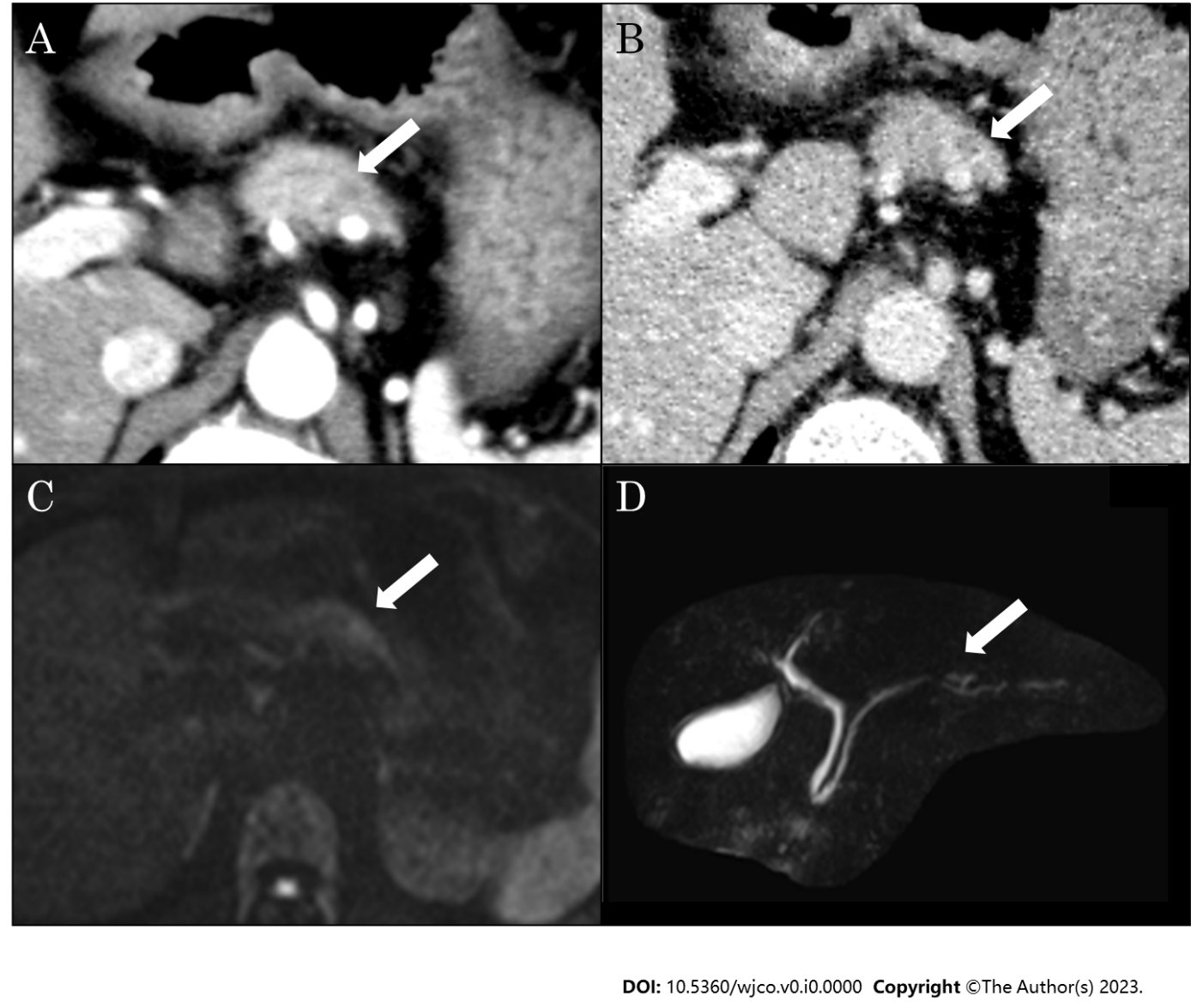 Figure 1 Computed tomography and magnetic resonance imaging. A and B: A 5-mm nodule-like mass was observed in the pancreatic body; the nodule was not contrasted in the arterial phase, arrow (A) and was faintly contrasted in the late phase, arrow (B); C: Diffusion-weighted imaging showed a mild signal increase in the pancreatic body nodule noted on computed tomography, arrow; D: Magnetic resonance pancreatography showed no obvious dilatation or stenosis of the main pancreatic duct, arrow.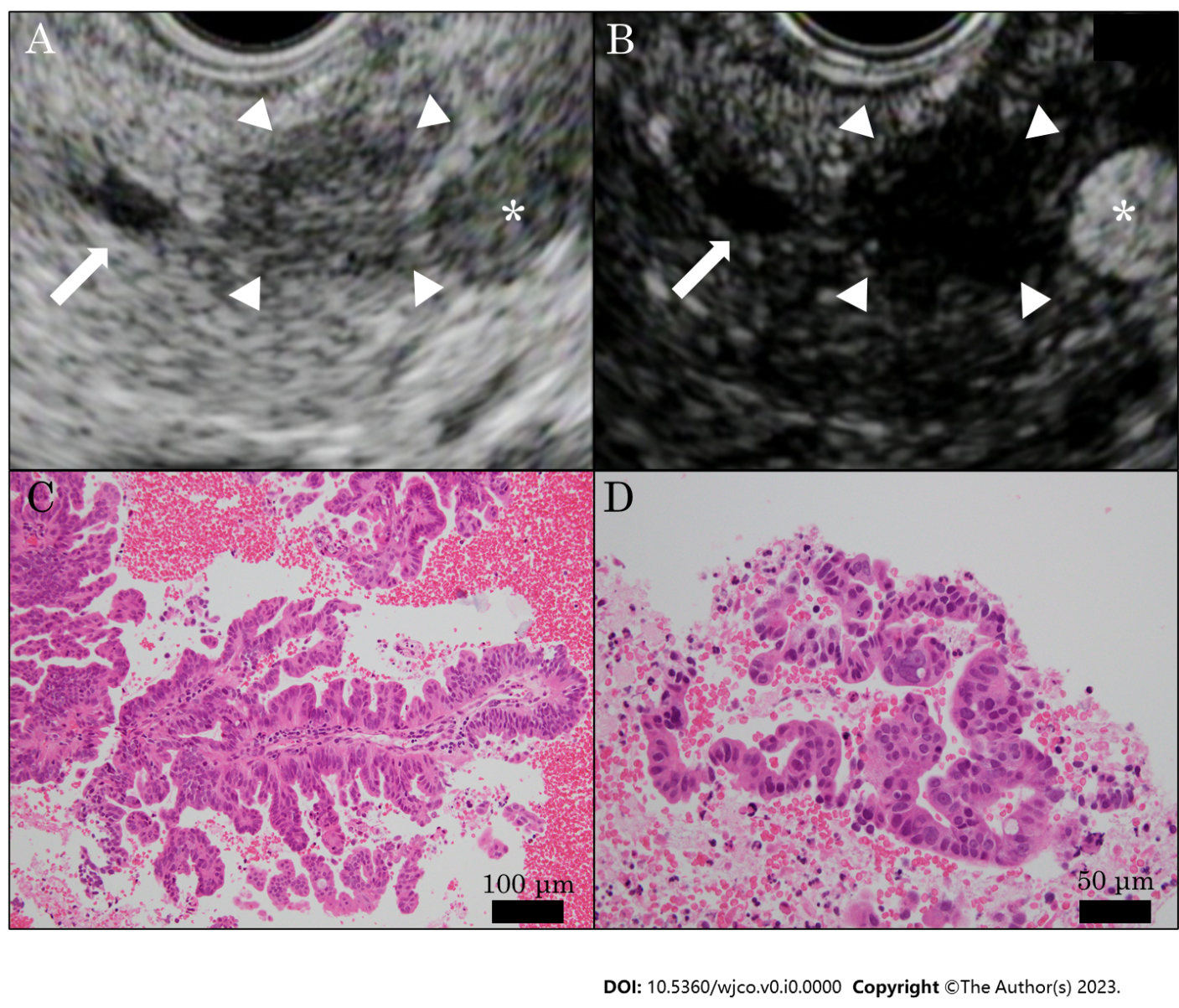 Figure 2 Endoscopic ultrasound and histopathology (hematoxylin-eosin staining) at the time of endoscopic ultrasound-guided fine needle aspiration. A and B: A well-defined hypoechoic mass 10 mm in size was observed in the pancreatic body (A), arrowhead. The main pancreatic duct, arrow; splenic artery, asterisk. The mass was recognized as an oligo-hypoechoic mass with Sonazoid® contrast agent (B), arrowhead; C and D: Atypical epithelium with ductal papillary growth was seen. No intraductal papillary mucinous tumor-like mucus component was present. Original magnification was × 20 (C) and × 40 (D).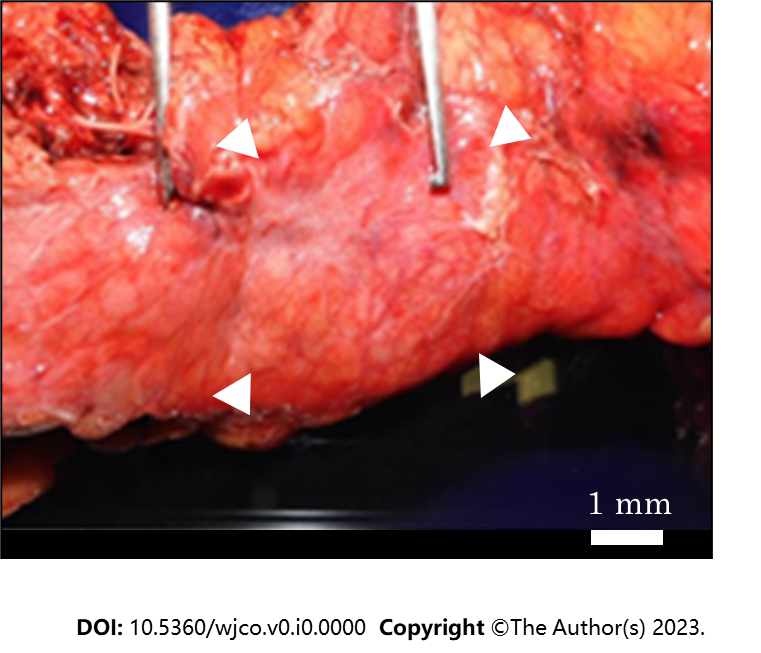 Figure 3 Macroscopic findings. A well-defined brownish nodule measuring 4 mm × 4 mm bordering the pancreatic body; fibrosis extending to 8 mm × 12 mm in the periphery, arrowheads.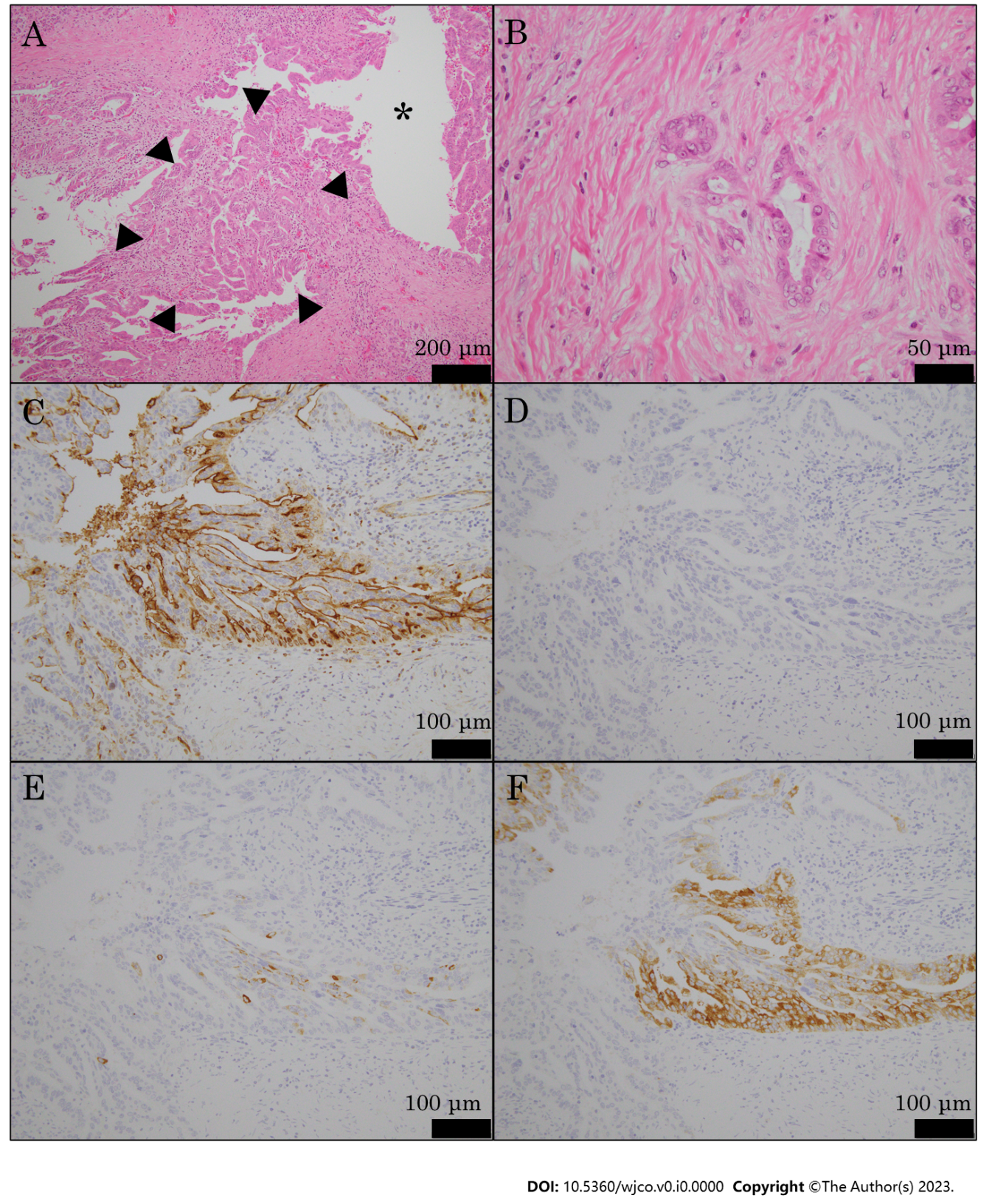 Figure 4 Microscopic and immunohistological findings. A and B: Original magnification, (× 20, A), and (× 40, B). Tumors with papillary growth with adenoductal structures in the branching pancreatic ducts (asterisk) and some invasive, well-differentiated adenocarcinomas were present, arrowheads. There was no mucus production or cyst formation; C: Mucin 1 was positive; D: Mucin 2 was negative; E: Mucin 5AC was partially positive; F: Mucin 6 was positive. Original magnification was × 40.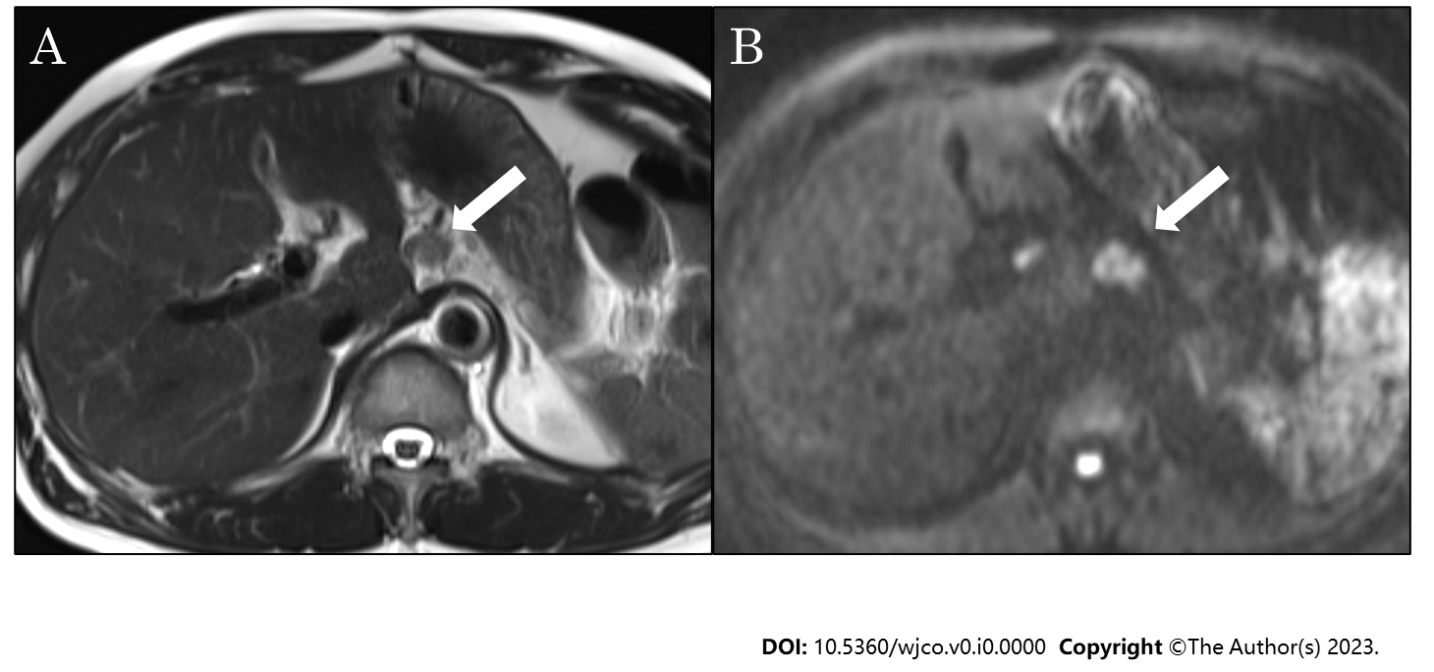 Figure 5 Magnetic resonance imaging 1 year and 10 mo postoperatively. A: T2-weighted magnetic resonance imaging showed a small nodule in the postoperative area; B: Diffusion-weighted imaging showed a high signal in the same area, indicating recurrence in the retroperitoneal lymph nodes, arrow.Table 1 Laboratory findingsAlb: Albumin; ALP: Alkaline phosphatase; ALT: Alanine aminotransferase; AMY: Amylase; APTT: Activated partial thromboplastin time; AST: Aspartate aminotransferase; BUN: Blood urea nitrogen; CA19-9: Carbohydrate antigen 19-9; CEA: Carcinogenic antigen; Cre: Creatinine; CRP: C-reactive protein; DUPAN-2: Duke pancreatic mono-clonal antigen type 2; Hb: Hemoglobin; Ht: Hematocrit; LDH: Lactate dehydrogenase; Plt: Platelet; PT-INR: Prothrombin time-international normalized ratio; RBC: Red blood cell count; T-Bil: Total bilirubin; TP: Total protein; WBC: White blood cell count; γ-GTP: Gamma-glutamyl transpeptidase.TestResultHematologyWBC6300/μLRBC562 × 104/μLHb16.7 g/dLHt49.5%Plt23.4 × 104/μLPT-INR0.9APTT29.0 SBiochemistryBlood sugar92 mg/dLCRP0.0 mg/dLTP6.8 g/dLAlb4.4 g/dLT-Bil0.1 mg/dLAST19 IU/LALT29 IU/Lγ-GTP35 IU/LALP363 IU/LLDH172 IU/LAMY60 IU/LBUN23 mg/dLCre0.84 mg/dLNa139 mEq/LK4.5 mEq/LCl105 mEq/LTumor makerCEA3.4 ng/mLCA19-9< 2.0 ng/dLDUPAN-236 U/mLSpan-1 antigen< 3 U/mL